Instructions for the Teacher: This handout contains 3 sets of vocabulary words. Cut on the dotted lines and give 1 set of vocabulary words to each pair of students.-------------------------------------------------------------------------------------------------------------------------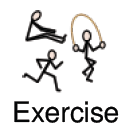 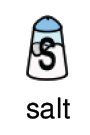 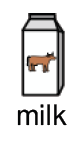 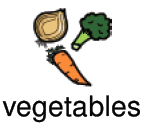 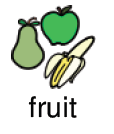 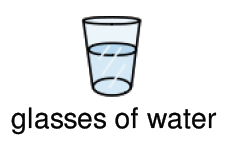 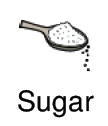 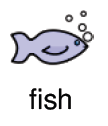 --------------------------------------------------------------------------------------------------------------------------------------------------------------------------------------------------------------------------------------------------